OIL FREE ETHNIC HAIR CARE PRODUCTS:Motions Weightless Clear Hairdressing 6ozMotions Weightless Conditioning ShampooMotions Weightless Detangling Conditioner*Motions products can be found in any Beauty Supply Store in a gold bottle or jar with a purple top.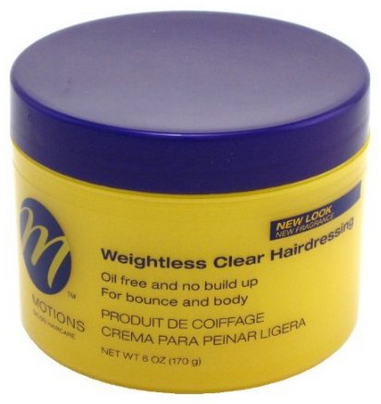 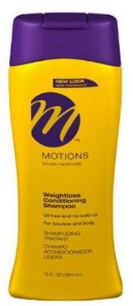 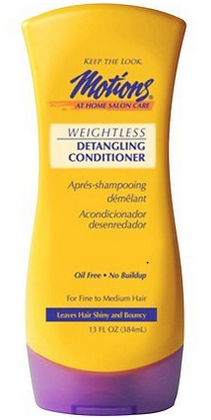 